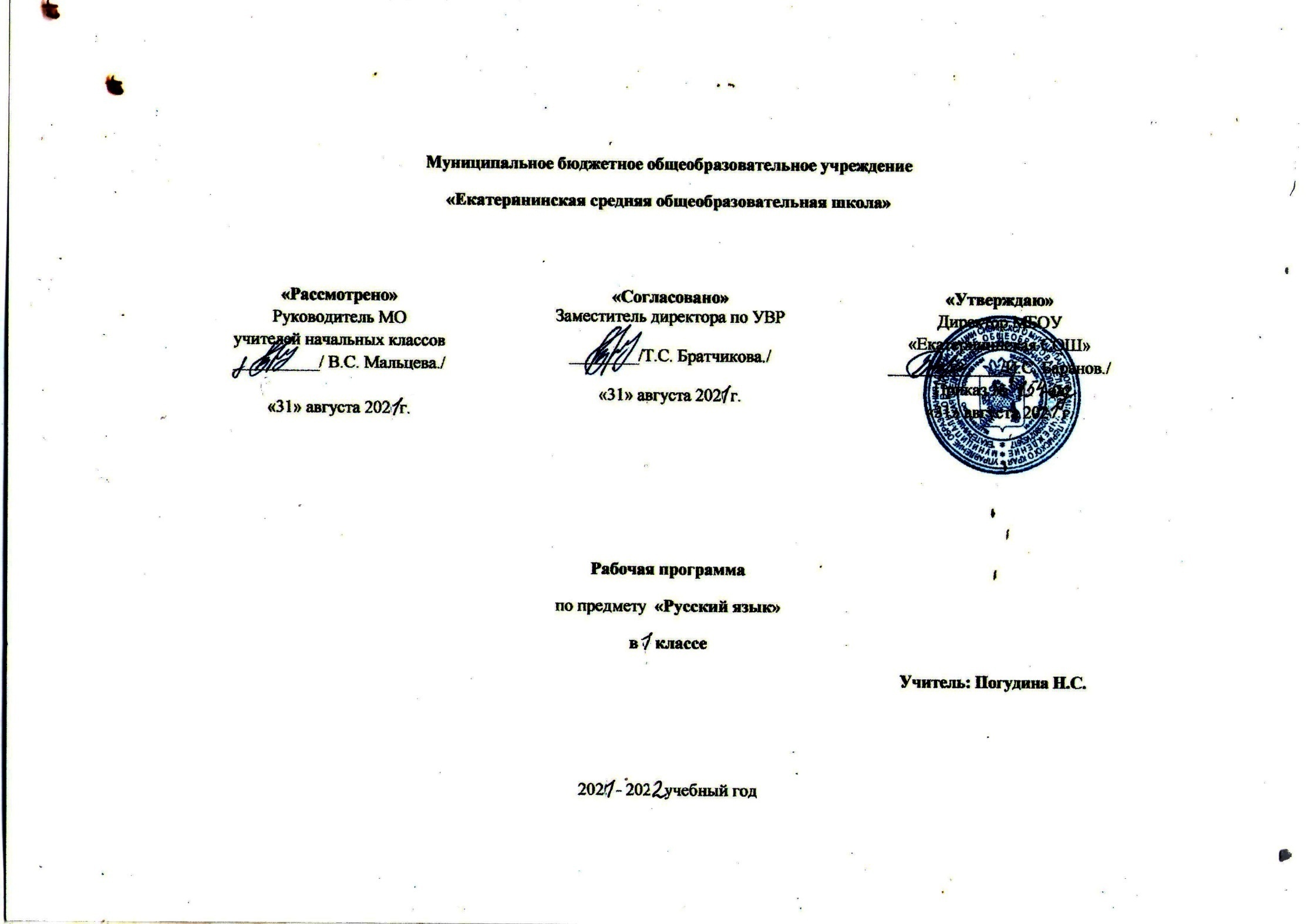                                                 Пояснительная записка                                   Общая характеристика учебного предмета           Рабочая программа учебного предмета «Русский язык» составлена в соответствии с требованиями Федерального государственного образовательного стандарта начального общего образования, Концепции духовно-нравственного развития и воспитания личности гражданина России, планируемых результатов начального общего образования, примерных программ к УМК «Школа России» в соответствии с образовательной программой ОУ, уставом ОУ, положением о рабочих программах и на основе авторской   программы В. П. Канакиной «Русский язык». Рабочая программа соответствует программе ЗПР (7.2).Изучение русского языка в начальных классах – первоначальный этап системы лингвистического образования и речевого развития, обеспечивающий готовность выпускников начальной школы к дальнейшему образованию.Целями изучения предмета «Русский язык» в начальной школе являются:• ознакомление учащихся с основными положениями науки о языке и формирование на этой основе знаково-символического восприятия и логического мышления учащихся; • формирование коммуникативной компетенции учащихся: развитие устной и письменной речи, монологической и диалогической речи, а также навыков грамотного, безошибочного письма как показателя общей культуры человека.Программа определяет ряд практических задач, решение которых обеспечит достижение основных целей изучения предмета:• развитие речи, мышления, воображения школьников, умения выбирать средства языка в соответствии с целями, задачами и условиями общения; • формирование у младших школьников первоначальных представлений о системе и структуре русского языка: лексике, фонетике, графике, орфоэпии, морфемике (состав слова), морфологии и синтаксисе;• формирование навыков культуры речи во всех её проявлениях, умений правильно писать и читать, участвовать в диалоге, составлять несложные устные монологические высказывания и письменные тексты;• воспитание позитивного эмоционально-ценностного отношения к русскому языку, чувства сопричастности к сохранению его уникальности и чистоты; пробуждение познавательного интереса к языку, стремления совершенствовать свою речь.Общая характеристика курсаПрограмма направлена на реализацию средствами предмета «Русский язык» основных задач образовательной области «Филология»: формирование первоначальных представлений о единстве и многообразии языкового и культурного пространства России, о языке как основе национального самосознания;развитие диалогической и монологической устной и письменной речи; развитие коммуникативных умений;развитие нравственных и эстетических чувств; развитие способностей к творческой деятельности.Курс русского языка начинается с обучения грамоте. Обучение грамоте направлено на формирование навыка чтения и основ элементарного графического навыка, развитие речевых умений, обогащение и активизацию словаря, совершенствование фонематического слуха, осуществление грамматико-орфографической пропедевтики. Задачи обучения грамоте решаются на уроках обучения чтению и на уроках обучения письму. Обучение письму идёт параллельно с обучением чтению с учётом принципа координации устной и письменной речи. Содержание обучения грамоте обеспечивает решение основных задач трёх его периодов: добукварного (подготовительного), букварного (основного) и послебукварного (заключительного).Добукварный период является введением в систему языкового и литературного образования. Его содержание направлено на создание мотивации к учебной деятельности, развитие интереса к самому процессу чтения. Особое внимание на этом этапе уделяется выявлению начального уровня развитости устных форм речи у каждого ученика, особенно слушания и говорения. Стоит и другая задача – приобщение к учебной деятельности, приучение к требованиям школы. Содержание букварного периода охватывает изучение первых согласных звуков и их буквенных обозначений; последующих гласных звуков и букв, их обозначающих; знакомство с гласными звуками, обозначающими два звука; знакомство с буквами, не обозначающими звуков. Специфическая особенность данного этапа заключается в непосредственном обучении чтению, усвоению его механизма. Первоклассники осваивают два вида чтения: орфографическое (читаю, как написано) и орфоэпическое (читаю, как говорю); работают со слоговыми таблицами и слогами-слияниями; осваивают письмо всех гласных и согласных букв, слогов с различными видами соединений, слов, предложений, небольших текстов.Послебукварный (заключительный) – повторительно-обобщающий этап. На данном этапе обучения грамоте осуществляется постепенный переход к чтению целыми словами, формируется умение читать про себя, развиваются и совершенствуются процессы сознательного, правильного, темпового и выразительного чтения слов, предложений, текстов. Учащиеся знакомятся с речевым этикетом (словесные способы выражения приветствия, благодарности, прощания и т.д.) на основе чтения и разыгрывания ситуаций общения. Обучение элементам фонетики, лексики и грамматики идёт параллельно с формированием коммуникативно-речевых умений и навыков, с развитием творческих способностей детей. В этот период дети начинают читать литературные тексты и включаются в проектную деятельность по подготовке «Праздника букваря», в ходе которой происходит осмысление полученных в период обучения грамоте знаний. После обучения грамоте начинается раздельное изучение русского языка и литературного чтения. Систематический курс русского языка представлен в программе следующими содержательными линиями:• система языка (основы лингвистических знаний): лексика, фонетика и орфоэпия, графика, состав слова (морфемика), грамматика (морфология и синтаксис); • орфография и пунктуация; • развитие речи. нужную информацию. Содержание курсаПисьмо. Овладение разборчивым аккуратным письмом с учётом гигиенических требований к этому виду учебной работы. Списывание, письмо под диктовку в соответствии с изученными правилами. Письменное изложение содержания прослушанного и прочитанного текстов (подробное, выборочное). Создание небольших собственных текстов (сочинений) по интересной детям тематике (на основе впечатлений, литературных произведений, сюжетных картин, серий картин, репродукций картин художников, просмотра фрагмента видеозаписи и т. п.).Обучение грамотеФонетика. Звуки речи. Осознание единства звукового состава слова и его значения. Установление числа и последовательности звуков в слове. Сопоставление слов, различающихся одним или несколькими звуками. Составление звуковых моделей слов. Сравнение моделей различных слов. Подбор слов к определённой модели. Различение гласных и согласных звуков, гласных ударных и безударных, согласных твёрдых и мягких, звонких и глухих. Слог как минимальная произносительная единица. Деление слов на слоги. Определение места ударения. Смыслоразличительная роль ударения.Графика. Различение звука и буквы: буква как знак звука. Овладение позиционным способом обозначения звуков буквами. Буквы гласных как показатель твёрдости-мягкости согласных звуков. Функция букв е, ё, ю, я. Мягкий знак как показатель мягкости предшествующего согласного звука. Знакомство с русским алфавитом как последовательностью букв. Письмо. Усвоение гигиенических требований при письме. Развитие мелкой моторики пальцев и свободы движения руки. Развитие умения ориентироваться на пространстве листа в тетради и на пространстве классной доски. Овладение начертанием письменных прописных (заглавных) и строчных букв. Письмо букв, буквосочетаний, слогов, слов, предложений с соблюдением гигиенических норм. Овладение разборчивым, аккуратным письмом. Письмо под диктовку слов и предложений, написание которых не расходится с их произношением. Усвоение приёмов и последовательности правильного списывания текста. Овладение первичными навыками клавиатурного письма.Понимание функции небуквенных графических средств: пробела между словами, знака переноса. Слово и предложение. Восприятие слова как объекта изучения, материала для анализа. Наблюдение над значением слова. Различение слова и предложения. Работа с предложением: выделение слов, изменение их порядка. Интонация в предложении. Моделирование предложения в соответствии с заданной интонацией. Орфография. Знакомство с правилами правописания и их применение: • раздельное написание слов; • обозначение гласных после шипящих (ча—ща, чу—щу, жи—ши); • прописная (заглавная) буква в начале предложения, в именах собственных; • перенос слов по слогам без стечения согласных; • знаки препинания в конце предложения. Развитие речи. Понимание прочитанного текста при самостоятельном чтении вслух и при его прослушивании. Составление небольших рассказов повествовательного характера по серии сюжетных картинок, материалам собственных игр, занятий, наблюдений, на основе опорных слов. Систематический курсФонетика и орфоэпия. Различение гласных и согласных звуков. Нахождение в слове ударных и безударных гласных звуков. Различение мягких и твёрдых согласных звуков, определение парных и непарных по твёрдости-мягкости согласных звуков. Различение звонких и глухих согласных звуков, определение парных и непарных по звонкости-глухости согласных звуков. Определение качественной характеристики звука: гласный — согласный; гласный ударный — безударный; согласный твёрдый — мягкий, парный — непарный; согласный звонкий — глухой, парный — непарный. Деление слов на слоги. Слогообразующая роль гласных звуков. Словесное ударение и логическое (смысловое) ударение в предложениях. Словообразующая функция ударения. Ударение, произношение звуков и сочетаний звуков в соответствии с нормами современного русского литературного языка. Фонетический анализ слова.Графика. Различение звуков и букв. Обозначение на письме твёрдости и мягкости согласных звуков. Использование на письме разделительных ь и ъ.Установление соотношения звукового и буквенного состава слов типа стол, конь; в словах с йотированными гласными е, ё, ю, я; в словах с непроизносимыми согласными.Использование небуквенных графических средств: пробела между словами, знака переноса, красной строки (абзаца), пунктуационных знаков (в пределах изученного). Знание алфавита: правильное называние букв, их последовательность. Использование алфавита при работе со словарями, справочниками, каталогами. Орфография и пунктуация. Формирование орфографической зоркости, использование разных способов проверки орфограмм в зависимости от места орфограммы в слове. Использование орфографического словаря.Применение правил правописания и пунктуации:• сочетания жи—ши, ча—ща, чу—щу в положении под ударением;• сочетания чк—чн, чт, нч, щн и др.; • перенос слов;• прописная буква в начале предложения, в именах собственных;Результаты изучения курсаПрограмма обеспечивает достижение выпускниками начальной школы определенных личностных, метапредметных и предметных результатов.Личностные результаты1. Формирование чувства гордости за свою Родину, российский народ и историю России; осознание своей этнической и национальной принадлежности, формирование ценностей многонационального российского общества; становление гуманистических и демократических ценностных ориентаций.2. Формирование целостного, социально ориентированного взгляда на мир в его органичном единстве и разнообразии природы, народов, культур и религий.3. Формирование уважительного отношения к иному мнению, истории и культуре других народов.4. Овладение начальными навыками адаптации в динамично изменяющемся и развивающемся мире.5. Принятие и освоение социальной роли обучающегося, развитие мотивов учебной деятельности и формирование личностного смысла учения.6. Развитие самостоятельности и личной ответственности за свои поступки, в том числе в информационной деятельности, на основе представлений о нравственных нормах, социальной справедливости и свободе.7. Формирование эстетических потребностей, ценностей и чувств.8. Развитие этических чувств, доброжелательности и эмоционально-нравственной отзывчивости, понимания и сопереживания чувствам других людей.9. Развитие навыков сотрудничества со взрослыми и сверстниками в различных социальных ситуациях, умения не создавать конфликтов и находить выходы из спорных ситуаций.10. Формирование установки на безопасный, здоровый образ жизни, мотивации к творческому труду, к работе на результат, бережному отношению к материальным и духовным ценностям.Метапредметные результаты1. Овладение способностью принимать и сохранять цели и задачи учебной деятельности, поиска средств её осуществления.2. Формирование умения планировать, контролировать и оценивать учебные действия в соответствии с поставленной задачей и условиями её реализации, определять наиболее эффективные способы достижения результата.3. Использование знаково-символических средств представления информации.4. Активное использование речевых средств и средств для решения коммуникативных и познавательных задач.5. Использование различных способов поиска (в справочных источниках), сбора, обработки, анализа, организации, передачи и интерпретации информации.6. Овладение навыками смыслового чтения текстов различных стилей и жанров в соответствии с целями и задачами: осознанно строить речевое высказывание в соответствии с задачами коммуникации и составлять тексты в устной и письменной формах.7. Овладение логическими действиями сравнения, анализа, синтеза, обобщения, классификации по родовидовым признакам, установления аналогий и причинно-следственных связей, построения рассуждений, отнесения к известным понятиям.8. Готовность слушать собеседника и вести диалог, признавать возможность существования различных точек зрения и права каждого иметь свою, излагать своё мнение и аргументировать свою точку зрения и оценки событий.9. Определение общей цели и путей её достижения; умение договариваться о распределении функций и ролей в совместной деятельности; осуществлять взаимный контроль в совместной деятельности, адекватно оценивать собственное поведение и поведение окружающих.10. Готовность конструктивно разрешать конфликты посредством учёта интересов сторон и сотрудничества.11. Овладение начальными сведениями о сущности и особенностях объектов, процессов и явлений действительности в соответствии с содержанием учебного предмета «Русский язык».12. Овладение базовыми предметными и межпредметными понятиями, отражающими существенные связи и отношения между объектами и процессами.13. Умение работать в материальной и информационной среде начального общего образования (в том числе с учебными моделями) в соответствии с содержанием учебного предмета «Русский язык».Предметные результаты1. Формирование первоначальных представлений о единстве и многообразии языкового и культурного пространства России, о языке как основе национального самосознания.2. Понимание обучающимися того, что язык представляет собой явление национальной культуры и основное средство человеческого общения; осознание значения русского языка как государственного языка Российской Федерации, языка межнационального общения.3. Сформированность позитивного отношения к правильной устной и письменной речи как показателям общей культуры и гражданской позиции человека.4. Овладение первоначальными представлениями о нормах русского языка (орфоэпических, лексических, грамматических, орфографических, пунктуационных) и правилах речевого этикета. 5. Формирование умения ориентироваться в целях, задачах, средствах и условиях общения, выбирать адекватные языковые средства для успешного решения коммуникативных задач при составлении несложных монологических высказываний и письменных текстов.6. Осознание безошибочного письма как одного из проявлений собственного уровня культуры, применение орфографических правил и правил постановки знаков препинания при записи собственных и предложенных текстов. Владение умением проверять написанное.7. Овладение учебными действиями с языковыми единицами и формирование умения использовать знания для решения познавательных, практических и коммуникативных задач.8. Освоение первоначальных научных представлений о системе и структуре русского языка: фонетике и графике, лексике, словообразовании (морфемике), морфологии и синтаксисе; об основных единицах языка, их признаках и особенностях употребления в речи;9. Формирование умений опознавать и анализировать основные единицы языка, грамматические категории языка, употреблять языковые единицы адекватно ситуации речевого общения.Основные требования к знаниям и умениям учащихсяК концу 1 класса учащиеся должны знать:- все звуки и буквы русского алфавита, осознавать их основное различие (звуки произносим, буквы пишем).Учащиеся должны уметь:- различать гласные и согласные звуки и буквы;- правильно произносить твердые и мягкие согласные звуки в слове и вне слова;- обозначать на письме мягкость согласного звука буквами и, е, ё, ю, я и мягким знаком;- различать звонкие и глухие согласные звуки;- определять место ударения в слове, вычленять ударный слог;- производить устный звуковой анализ слов типа шар, лось, лиса, вычленять звуки в словах и определять их последовательность в слове;- вычленять слова из предложения;- правильно, без искажений писать строчные и заглавные буквы, соединять буквы в слова;- правильно списывать слова и предложения, написанные печатным и рукописным шрифтом;- грамотно, без пропусков и искажений букв писать под диктовку предложения из 3 – 5 слов, написание которых не расходится с произношением;- употреблять заглавную букву в начале предложения и точку в конце предложения, слова в предложениях писать раздельно;- писать заглавную букву в именах, фамилиях людей, кличках животных;- самостоятельно составлять и записывать 2 – 3 предложения по опорным словам, по рисунку, на определенную тему;- приводить примеры слов речевого этикета: приветствие, прощание.Тематическое планирование уроков русского языка в 1 классе№ п/пТемаДатаПланируемые результатыПланируемые результатыПланируемые результатыДеятельность учащихсяУпр.Вид контроля№ п/пТемаДатаОбщеучебныеМетапредметныеЛичностныеДеятельность учащихсяУпр.Вид контроляНАША РЕЧЬ – 2 ч.НАША РЕЧЬ – 2 ч.НАША РЕЧЬ – 2 ч.НАША РЕЧЬ – 2 ч.НАША РЕЧЬ – 2 ч.НАША РЕЧЬ – 2 ч.НАША РЕЧЬ – 2 ч.НАША РЕЧЬ – 2 ч.НАША РЕЧЬ – 2 ч.1Язык и речь, их значение в жизни людей. 7/03Учащийся научится различать устную и письменную речь, писать без ошибок слова язык и русский язык.Учащийся в совместной деятельности с учителем получит возможность научиться строить высказывания о значении языка и речи в жизни человека.Коммуникативные:сотрудничать с одноклассниками при выполнении учебной задачи Регулятивные:оценивать результаты выполненного задания: «Проверь себя»Познавательные:находить информацию (текстовую, графическую, изобразительную) в учебнике, анализировать ее содержание.Проявлять уважение к языкам других народов.Знакомство с учеб-ником. Знакомство с видами речи.Различение устной и письменной речи.Построение высказываний о значении языка и речи. *Слова с непроверяемым написанием: язык, русский язык1 - 4Текущий 2Русский язык — родной язык русского народа.11.3Учащийся научится различать устную и письменную речь, писать без ошибок слова язык и русский язык.Учащийся в совместной деятельности с учителем получит возможность научиться строить высказывания о значении языка и речи в жизни человека.Коммуникативные:сотрудничать с одноклассниками при выполнении учебной задачи Регулятивные:оценивать результаты выполненного задания: «Проверь себя»Познавательные:находить информацию (текстовую, графическую, изобразительную) в учебнике, анализировать ее содержание.Проявлять уважение к языкам других народов.Знакомство с учеб-ником. Знакомство с видами речи.Различение устной и письменной речи.Построение высказываний о значении языка и речи. *Слова с непроверяемым написанием: язык, русский язык5ТекущийТЕКСТ, ПРЕДЛОЖЕНИЕ. ДИАЛОГ – 3 ч.ТЕКСТ, ПРЕДЛОЖЕНИЕ. ДИАЛОГ – 3 ч.ТЕКСТ, ПРЕДЛОЖЕНИЕ. ДИАЛОГ – 3 ч.ТЕКСТ, ПРЕДЛОЖЕНИЕ. ДИАЛОГ – 3 ч.ТЕКСТ, ПРЕДЛОЖЕНИЕ. ДИАЛОГ – 3 ч.ТЕКСТ, ПРЕДЛОЖЕНИЕ. ДИАЛОГ – 3 ч.ТЕКСТ, ПРЕДЛОЖЕНИЕ. ДИАЛОГ – 3 ч.ТЕКСТ, ПРЕДЛОЖЕНИЕ. ДИАЛОГ – 3 ч.ТЕКСТ, ПРЕДЛОЖЕНИЕ. ДИАЛОГ – 3 ч.3Текст (общее представление)12.03Учащийся научится отличать текст от предложения, выделять предложения из речи, правильно оформлять предложения на письме, распознавать диалог в письменной речи.Учащийся в совместной деятельности с учителем получит возможность научиться озаглавливать текст, составлять текст из деформированных предложений, составлять небольшие тексты по рисунку, составлять предложения по заданной схеме.Коммуникативные:сотрудничать с одноклассниками при выполнении учебной задачи: распределять роли при чтении диалога.Регулятивные:оценивать результаты выполненного задания: «Проверь себя» и электронному приложению к учебнику.Познавательные:находить информацию (текстовую, графическую, изобразительную) в учебнике, анализировать ее содержание.Проявлять познавательный интерес к новому учебному содержанию; принимать роль ученика на уровне положительного отношения к школе.Установление смы-словой связи  меж-ду предложениями в тексте. Выбор подходящего заголовка.1 – 3 Текущий 4Предложение как группа слов, выражающая закончен-ную мысль13Учащийся научится отличать текст от предложения, выделять предложения из речи, правильно оформлять предложения на письме, распознавать диалог в письменной речи.Учащийся в совместной деятельности с учителем получит возможность научиться озаглавливать текст, составлять текст из деформированных предложений, составлять небольшие тексты по рисунку, составлять предложения по заданной схеме.Коммуникативные:сотрудничать с одноклассниками при выполнении учебной задачи: распределять роли при чтении диалога.Регулятивные:оценивать результаты выполненного задания: «Проверь себя» и электронному приложению к учебнику.Познавательные:находить информацию (текстовую, графическую, изобразительную) в учебнике, анализировать ее содержание.Проявлять познавательный интерес к новому учебному содержанию; принимать роль ученика на уровне положительного отношения к школе.Выделение предложений из речи. Установление связи слов в предложении.4 – 6 Текущий5Диалог.14Учащийся научится отличать текст от предложения, выделять предложения из речи, правильно оформлять предложения на письме, распознавать диалог в письменной речи.Учащийся в совместной деятельности с учителем получит возможность научиться озаглавливать текст, составлять текст из деформированных предложений, составлять небольшие тексты по рисунку, составлять предложения по заданной схеме.Коммуникативные:сотрудничать с одноклассниками при выполнении учебной задачи: распределять роли при чтении диалога.Регулятивные:оценивать результаты выполненного задания: «Проверь себя» и электронному приложению к учебнику.Познавательные:находить информацию (текстовую, графическую, изобразительную) в учебнике, анализировать ее содержание.Проявлять познавательный интерес к новому учебному содержанию; принимать роль ученика на уровне положительного отношения к школе.Выразительное чтение текста по ролям. Наблюдение за постановкой знаков препинания в предложении и диалоге.7 – 8, с. 16Практическая работаСЛОВА, СЛОВА, СЛОВА… - 4 ч.СЛОВА, СЛОВА, СЛОВА… - 4 ч.СЛОВА, СЛОВА, СЛОВА… - 4 ч.СЛОВА, СЛОВА, СЛОВА… - 4 ч.СЛОВА, СЛОВА, СЛОВА… - 4 ч.СЛОВА, СЛОВА, СЛОВА… - 4 ч.СЛОВА, СЛОВА, СЛОВА… - 4 ч.СЛОВА, СЛОВА, СЛОВА… - 4 ч.СЛОВА, СЛОВА, СЛОВА… - 4 ч.6Слово. Роль слов в речи.15Учащийся научитсяПроявлятьРазличать слова-1 - 7Текущий№ п/пТемаДатаПланируемые результатыПланируемые результатыПланируемые результатыДеятельность учащихсяУпр.Вид контроля№ п/пТемаДатаОбщеучебныеМетапредметныеЛичностныеДеятельность учащихсяУпр.Вид контроляСлова-названия предметов и явлений, слова-названия признаков предметов, слова-названия действий предметов.определять количество слов в предложении; вычленять слова из предложения;различать предмет (действие, признак) и слово, называющее предмет (признак предмета, действие предмета); классифицировать и объединять слова по значению в тематические группы.Учащийся в совместной деятельности с учителем получит возможность научиться составлять текст по рисунку и опорным словам.Коммуникативные: сотрудничать с одноклассниками при выполнении учебной задачи Регулятивные: оценивать результаты выполненного задания «Проверь себя» по учебнику и электронному приложению к учебнику.Познавательные: работать со словарями учебника: толковым и близких и противоположных по значению слов, находить в них нужную информацию о слове. чувство личной ответственности за своё поведение на основе содержания текстов учебника; проявлять познавательный интерес к происхождению слов. названия предметов, признаков предметов, действий предметов по лексическому значению и вопросу.Использовать в речи «вежливые слова».Наблюдать над употреблением однозначных и многозначных слов, а также слов, близких и противоположных по значению в речи, приобретать опыт в их различении.Наблюдать над этимологией слов пенал, здравствуйте, благодарю. 7Развитие речи. Составление текста по рисунку и опорным словам.18определять количество слов в предложении; вычленять слова из предложения;различать предмет (действие, признак) и слово, называющее предмет (признак предмета, действие предмета); классифицировать и объединять слова по значению в тематические группы.Учащийся в совместной деятельности с учителем получит возможность научиться составлять текст по рисунку и опорным словам.Коммуникативные: сотрудничать с одноклассниками при выполнении учебной задачи Регулятивные: оценивать результаты выполненного задания «Проверь себя» по учебнику и электронному приложению к учебнику.Познавательные: работать со словарями учебника: толковым и близких и противоположных по значению слов, находить в них нужную информацию о слове. чувство личной ответственности за своё поведение на основе содержания текстов учебника; проявлять познавательный интерес к происхождению слов. названия предметов, признаков предметов, действий предметов по лексическому значению и вопросу.Использовать в речи «вежливые слова».Наблюдать над употреблением однозначных и многозначных слов, а также слов, близких и противоположных по значению в речи, приобретать опыт в их различении.Наблюдать над этимологией слов пенал, здравствуйте, благодарю. 5Текущий8Тематические группы слов.Вежливые слова. Слова однозначные и многозначные (общее представление).Слова, близкие и противоположные по значению.19определять количество слов в предложении; вычленять слова из предложения;различать предмет (действие, признак) и слово, называющее предмет (признак предмета, действие предмета); классифицировать и объединять слова по значению в тематические группы.Учащийся в совместной деятельности с учителем получит возможность научиться составлять текст по рисунку и опорным словам.Коммуникативные: сотрудничать с одноклассниками при выполнении учебной задачи Регулятивные: оценивать результаты выполненного задания «Проверь себя» по учебнику и электронному приложению к учебнику.Познавательные: работать со словарями учебника: толковым и близких и противоположных по значению слов, находить в них нужную информацию о слове. чувство личной ответственности за своё поведение на основе содержания текстов учебника; проявлять познавательный интерес к происхождению слов. названия предметов, признаков предметов, действий предметов по лексическому значению и вопросу.Использовать в речи «вежливые слова».Наблюдать над употреблением однозначных и многозначных слов, а также слов, близких и противоположных по значению в речи, приобретать опыт в их различении.Наблюдать над этимологией слов пенал, здравствуйте, благодарю. 8 –15 Текущий9Словари учебника: толковый, близких и противоположных по значению слов.*Слова с непроверяемым написанием: ворона, воробей, пенал, карандаш.20определять количество слов в предложении; вычленять слова из предложения;различать предмет (действие, признак) и слово, называющее предмет (признак предмета, действие предмета); классифицировать и объединять слова по значению в тематические группы.Учащийся в совместной деятельности с учителем получит возможность научиться составлять текст по рисунку и опорным словам.Коммуникативные: сотрудничать с одноклассниками при выполнении учебной задачи Регулятивные: оценивать результаты выполненного задания «Проверь себя» по учебнику и электронному приложению к учебнику.Познавательные: работать со словарями учебника: толковым и близких и противоположных по значению слов, находить в них нужную информацию о слове. чувство личной ответственности за своё поведение на основе содержания текстов учебника; проявлять познавательный интерес к происхождению слов. названия предметов, признаков предметов, действий предметов по лексическому значению и вопросу.Использовать в речи «вежливые слова».Наблюдать над употреблением однозначных и многозначных слов, а также слов, близких и противоположных по значению в речи, приобретать опыт в их различении.Наблюдать над этимологией слов пенал, здравствуйте, благодарю. 16-19СЛПроверочная работа, с. 30СЛОВО И СЛОГ. УДАРЕНИЕ. – 6 Ч.СЛОВО И СЛОГ. УДАРЕНИЕ. – 6 Ч.СЛОВО И СЛОГ. УДАРЕНИЕ. – 6 Ч.СЛОВО И СЛОГ. УДАРЕНИЕ. – 6 Ч.СЛОВО И СЛОГ. УДАРЕНИЕ. – 6 Ч.СЛОВО И СЛОГ. УДАРЕНИЕ. – 6 Ч.СЛОВО И СЛОГ. УДАРЕНИЕ. – 6 Ч.СЛОВО И СЛОГ. УДАРЕНИЕ. – 6 Ч.СЛОВО И СЛОГ. УДАРЕНИЕ. – 6 Ч.10Слово и слог.Слог как минимальная произносительная единица (общее представление).21Учащийся научится различать слово и слог; определять количество в слове слогов. Учащийся в совместной деятельности с учителем получит возможность научиться Коммуникативные: сотрудничать с одноклассниками при выполнении учебной задачи Регулятивные: оценивать результаты выполненного задания «Проверь себя» по учебнику и электронному приложению к учебнику.Проявлять чувство личной ответственности за своё поведение на основе содержания текстов учебника; проявлять познавательный Наблюдать над слоговой структурой различных слов.Анализировать модели слов, сопоставлять их по количеству слогов и находить слова по данным моделям. 1 – 4Текущий11Деление слов на слоги.*Слова с непроверяемым написанием: лисица. 22Учащийся научится различать слово и слог; определять количество в слове слогов. Учащийся в совместной деятельности с учителем получит возможность научиться Коммуникативные: сотрудничать с одноклассниками при выполнении учебной задачи Регулятивные: оценивать результаты выполненного задания «Проверь себя» по учебнику и электронному приложению к учебнику.Проявлять чувство личной ответственности за своё поведение на основе содержания текстов учебника; проявлять познавательный Наблюдать над слоговой структурой различных слов.Анализировать модели слов, сопоставлять их по количеству слогов и находить слова по данным моделям. 5 – 7Проверочная работа, с. 35№ п/пТемаДатаПланируемые результатыПланируемые результатыПланируемые результатыДеятельность учащихсяУпр.Вид контроля№ п/пТемаДатаОбщеучебныеМетапредметныеЛичностныеДеятельность учащихсяУпр.Вид контролянаходить новые способы определения слогов в слове через проведение лингвистического опыта со словом; составлять слова из слогов.Познавательные: работать с орфоэпическим словарём, находить в нём нужную информацию о произношении слова.интерес к новому знанию.Классифицировать слова по количеству в них слогов.Самостоятельно подбирать примеры слов с заданным количеством слогов.12Перенос слов Правила переноса слов (первое представление): стра-на, уро-ки. Развитие речи. Наблюдение над словом как средством создания словесно-художественного образа.1.04Учащийся научится переносить слова по слогам. Учащийся в совместной деятельности с учителем получит возможность научиться находить в предложениях сравнения, осознавать, с какой целью они использованы авторами.Познавательные: работать с орфоэпическим словарём, находить в нём нужную информацию о произношении слова.интерес к новому знанию.Сравнивать слова по возможности переноса слов с одной строки на другую.Определять путём наблюдения способы переноса слов с одной строки на другую. Создание сравнительных образов.1 – 3 Текущий13Перенос слов Правила переноса слов (первое представление): стра-на, уро-ки. 2.04Учащийся научится переносить слова по слогам. Учащийся в совместной деятельности с учителем получит возможность научиться находить в предложениях сравнения, осознавать, с какой целью они использованы авторами.Познавательные: работать с орфоэпическим словарём, находить в нём нужную информацию о произношении слова.интерес к новому знанию.Сравнивать слова по возможности переноса слов с одной строки на другую.Определять путём наблюдения способы переноса слов с одной строки на другую. Создание сравнительных образов.4  - 5 Проверочная работа, с. 3814Ударение (общее представление) Способы выделения ударения. Словообразующая роль ударения. Графическое обозначение ударения.Слогоударные модели слов.3.04Учащийся научится определять ударение в слове, находить наиболее рациональные способы определения ударения в слове; различать ударные и безударные слоги.Учащийся в совместной деятельности с учителем получит возможность научиться составлять сказку по её данному началу и заключи-тельной части и рисункам к сказке.Познавательные: работать с орфоэпическим словарём, находить в нём нужную информацию о произношении слова.интерес к новому знанию.Наблюдать изменение значения слова в зависимости от ударения (замок и замок).Составлять простейшие слогоударные модели слов. Произносить и оценивать слова в соответствии с нормами литературного произношения.1 – 6 Текущий15Ударение (общее представление) Зависимость значения слова от ударения.Знакомство с орфоэпическим словарём. *Слова с непроверяемым написанием: сорока, собака. Развитие речи. Коллективное составление содержания основной части сказки.4.04Учащийся научится определять ударение в слове, находить наиболее рациональные способы определения ударения в слове; различать ударные и безударные слоги.Учащийся в совместной деятельности с учителем получит возможность научиться составлять сказку по её данному началу и заключи-тельной части и рисункам к сказке.Познавательные: работать с орфоэпическим словарём, находить в нём нужную информацию о произношении слова.интерес к новому знанию.Наблюдать изменение значения слова в зависимости от ударения (замок и замок).Составлять простейшие слогоударные модели слов. Произносить и оценивать слова в соответствии с нормами литературного произношения.7 - 11Проверочная работа, с. 44№ п/пТемаДатаПланируемые результатыПланируемые результатыПланируемые результатыДеятельность учащихсяУпр.Вид контроля№ п/пТемаДатаОбщеучебныеМетапредметныеЛичностныеДеятельность учащихсяУпр.Вид контроляЗВУКИ И БУКВЫ – 34 Ч.ЗВУКИ И БУКВЫ – 34 Ч.ЗВУКИ И БУКВЫ – 34 Ч.ЗВУКИ И БУКВЫ – 34 Ч.ЗВУКИ И БУКВЫ – 34 Ч.ЗВУКИ И БУКВЫ – 34 Ч.ЗВУКИ И БУКВЫ – 34 Ч.ЗВУКИ И БУКВЫ – 34 Ч.ЗВУКИ И БУКВЫ – 34 Ч.16Звуки и буквы Смыслоразличительная роль звуков и букв в слове.5.04Учащийся научится различать гласные и согласные звуки; правильно обозначать звуки буквами в письменной речи.Учащийся в совместной деятельности с учителем получит возможность научиться наблюдать над образностью русских слов, звучание которых передаёт звуки природы.Коммуникативные: осуществлять сотрудничество в парах при выполнении учебных задач и при работе со знаковой информацией форзаца учебника. Регулятивные: оценивать результаты выполненного задания «Проверь себя» по учебнику и электронному приложению к учебнику.Познавательные: - работать с памяткой «Алфавит» и форзацем учебника «Чудо-городок звуков» и «Чудо-городок букв», а также с памяткой в учебнике «Гласные звуки и буквы»;- находить незнакомые слова и определять их значение по толковому словарю;- использовать приём планирования учебных действий при определении с опорой на заданный алгоритм безударного и ударного гласного звука в слове; подборе проверочного слова; - работать с орфографическим словарём учебника, находить в нём информацию о правописании слова;- использовать приёмы осмысленного чтения при работе с текстами;- работать с графической информацией, анализировать таблицу с целью поиска новых сведений о  языке. Проявлять чувство личной ответственности за своё поведение на основе содержания текстов учебника; проявлять познавательный интерес к новому знанию.Наблюдать над образованием звуков речи на основе проведения лингвистического опыта.Распознавать условные обозначения звуков речи. Сопоставлять звуковое и буквенное обозначения слова. 1 – 4 Текущий17Звуки и буквы Условные звуковые обозначения слов.*Слова с непроверяемым написанием: пальто, весело. Развитие речи. Наблюдение над изобразительными возможностями языка.8.04Учащийся научится различать гласные и согласные звуки; правильно обозначать звуки буквами в письменной речи.Учащийся в совместной деятельности с учителем получит возможность научиться наблюдать над образностью русских слов, звучание которых передаёт звуки природы.Коммуникативные: осуществлять сотрудничество в парах при выполнении учебных задач и при работе со знаковой информацией форзаца учебника. Регулятивные: оценивать результаты выполненного задания «Проверь себя» по учебнику и электронному приложению к учебнику.Познавательные: - работать с памяткой «Алфавит» и форзацем учебника «Чудо-городок звуков» и «Чудо-городок букв», а также с памяткой в учебнике «Гласные звуки и буквы»;- находить незнакомые слова и определять их значение по толковому словарю;- использовать приём планирования учебных действий при определении с опорой на заданный алгоритм безударного и ударного гласного звука в слове; подборе проверочного слова; - работать с орфографическим словарём учебника, находить в нём информацию о правописании слова;- использовать приёмы осмысленного чтения при работе с текстами;- работать с графической информацией, анализировать таблицу с целью поиска новых сведений о  языке. Проявлять чувство личной ответственности за своё поведение на основе содержания текстов учебника; проявлять познавательный интерес к новому знанию.Наблюдать над образованием звуков речи на основе проведения лингвистического опыта.Распознавать условные обозначения звуков речи. Сопоставлять звуковое и буквенное обозначения слова. 5 - 10Проверочная работа, с. 5118Русский алфавит, или Азбука Значение алфавита.9.04Учащийся научится правильно называть буквы в алфавитном порядке; располагать заданные слова в алфавитном порядке. Учащийся в совместной деятельности с учителем получит возможность научиться применять знание алфавита при пользовании словарями.Коммуникативные: осуществлять сотрудничество в парах при выполнении учебных задач и при работе со знаковой информацией форзаца учебника. Регулятивные: оценивать результаты выполненного задания «Проверь себя» по учебнику и электронному приложению к учебнику.Познавательные: - работать с памяткой «Алфавит» и форзацем учебника «Чудо-городок звуков» и «Чудо-городок букв», а также с памяткой в учебнике «Гласные звуки и буквы»;- находить незнакомые слова и определять их значение по толковому словарю;- использовать приём планирования учебных действий при определении с опорой на заданный алгоритм безударного и ударного гласного звука в слове; подборе проверочного слова; - работать с орфографическим словарём учебника, находить в нём информацию о правописании слова;- использовать приёмы осмысленного чтения при работе с текстами;- работать с графической информацией, анализировать таблицу с целью поиска новых сведений о  языке. Проявлять чувство личной ответственности за своё поведение на основе содержания текстов учебника; проявлять познавательный интерес к новому знанию.Высказываться о значимости изучения алфавита.Классифицировать буквы по сходству в их названии, по характеристике звука, который они называют. Знакомство с этимологией слов алфавит и азбука.1 – 6 Текущий19Русский алфавит, или Азбука Использование алфавита при работе со словарями.*Слова с непроверяемым написанием: хорошо, учитель, ученик, ученица.10.04Учащийся научится правильно называть буквы в алфавитном порядке; располагать заданные слова в алфавитном порядке. Учащийся в совместной деятельности с учителем получит возможность научиться применять знание алфавита при пользовании словарями.Коммуникативные: осуществлять сотрудничество в парах при выполнении учебных задач и при работе со знаковой информацией форзаца учебника. Регулятивные: оценивать результаты выполненного задания «Проверь себя» по учебнику и электронному приложению к учебнику.Познавательные: - работать с памяткой «Алфавит» и форзацем учебника «Чудо-городок звуков» и «Чудо-городок букв», а также с памяткой в учебнике «Гласные звуки и буквы»;- находить незнакомые слова и определять их значение по толковому словарю;- использовать приём планирования учебных действий при определении с опорой на заданный алгоритм безударного и ударного гласного звука в слове; подборе проверочного слова; - работать с орфографическим словарём учебника, находить в нём информацию о правописании слова;- использовать приёмы осмысленного чтения при работе с текстами;- работать с графической информацией, анализировать таблицу с целью поиска новых сведений о  языке. Проявлять чувство личной ответственности за своё поведение на основе содержания текстов учебника; проявлять познавательный интерес к новому знанию.Высказываться о значимости изучения алфавита.Классифицировать буквы по сходству в их названии, по характеристике звука, который они называют. Знакомство с этимологией слов алфавит и азбука.7 – 12 Проверочная работа, с. 5720Гласные звуки Буквы, обозначающие гласные звуки. Смыслоразличительная роль гласных звуков и букв, обозначающих гласные звуки (сон—сын).11Учащийся научится различать в слове гласные звуки по их признакам; различать гласные звуки и буквы, обозначающие гласные звуки.Учащийся в совместной деятельности с учителем получит возможность Коммуникативные: осуществлять сотрудничество в парах при выполнении учебных задач и при работе со знаковой информацией форзаца учебника. Регулятивные: оценивать результаты выполненного задания «Проверь себя» по учебнику и электронному приложению к учебнику.Познавательные: - работать с памяткой «Алфавит» и форзацем учебника «Чудо-городок звуков» и «Чудо-городок букв», а также с памяткой в учебнике «Гласные звуки и буквы»;- находить незнакомые слова и определять их значение по толковому словарю;- использовать приём планирования учебных действий при определении с опорой на заданный алгоритм безударного и ударного гласного звука в слове; подборе проверочного слова; - работать с орфографическим словарём учебника, находить в нём информацию о правописании слова;- использовать приёмы осмысленного чтения при работе с текстами;- работать с графической информацией, анализировать таблицу с целью поиска новых сведений о  языке. Проявлять чувство личной ответственности за своё поведение на основе содержания текстов учебника; проявлять познавательный интерес к новому знанию.Соотносить количество звуков и букв в таких словах, как клён, ёлка, мяч, маяк.Объяснять причины расхождения количества звуков 1 – 5Текущий21Гласные звуки. Буквы е, ё, ю, я и их функции в слове.12Учащийся научится различать в слове гласные звуки по их признакам; различать гласные звуки и буквы, обозначающие гласные звуки.Учащийся в совместной деятельности с учителем получит возможность Коммуникативные: осуществлять сотрудничество в парах при выполнении учебных задач и при работе со знаковой информацией форзаца учебника. Регулятивные: оценивать результаты выполненного задания «Проверь себя» по учебнику и электронному приложению к учебнику.Познавательные: - работать с памяткой «Алфавит» и форзацем учебника «Чудо-городок звуков» и «Чудо-городок букв», а также с памяткой в учебнике «Гласные звуки и буквы»;- находить незнакомые слова и определять их значение по толковому словарю;- использовать приём планирования учебных действий при определении с опорой на заданный алгоритм безударного и ударного гласного звука в слове; подборе проверочного слова; - работать с орфографическим словарём учебника, находить в нём информацию о правописании слова;- использовать приёмы осмысленного чтения при работе с текстами;- работать с графической информацией, анализировать таблицу с целью поиска новых сведений о  языке. Проявлять чувство личной ответственности за своё поведение на основе содержания текстов учебника; проявлять познавательный интерес к новому знанию.Соотносить количество звуков и букв в таких словах, как клён, ёлка, мяч, маяк.Объяснять причины расхождения количества звуков 6 – 8 Текущий№ п/пТемаДатаПланируемые результатыПланируемые результатыПланируемые результатыДеятельность учащихсяУпр.Вид контроля№ п/пТемаДатаОбщеучебныеМетапредметныеЛичностныеДеятельность учащихсяУпр.Вид контроля22Гласные звуки Слова с буквой э.*Слово с непроверяемым написанием: деревня. Развитие речи. Составление развёрнутого ответа на вопрос.15научиться  составлять развёрнутый ответ на вопрос по содержанию сказки Г.Х. Андерсена «Дюймовочка».и букв в слове.Наблюдать над способами пополнения словарного запаса русского языка.9 – 10 Проверочная работа, с. 6223Ударные и безударные гласные звуки Произношение ударного гласного звука в слове и его обозначение буквой на письме. Произношение безударного гласного звука в слове и его обозначение буквой на письме.16Учащийся научится различать проверочное и проверяемое слова; определять с опорой на заданный алгоритм безударный и ударный гласные звуки в слове, проверять безударную гласную в словах.Учащийся в совместной деятельности с учителем получит возможность научиться состав-лять устный рассказ по рисунку и опорным словам.Определять качественную характеристику гласного звука: гласный ударный или безударный. Находить в двусложных словах букву безударного гласного звука, написание которой надо проверять. Запоминать написание непроверяемой буквы безударного гласного звука в словах, предусмотренных программой 1 класса. Знакомиться с памяткой: «Как определить в слове ударный и безударный гласные звуки». Писать двуслож-ные слова с безударным глас-ным и объяснять 1 - 4Текущий24Ударные и безударные гласные звуки. Особенности проверяемых и проверочных слов. Правило обозначения буквой безударного гласного звука в двусложных словах.17Учащийся научится различать проверочное и проверяемое слова; определять с опорой на заданный алгоритм безударный и ударный гласные звуки в слове, проверять безударную гласную в словах.Учащийся в совместной деятельности с учителем получит возможность научиться состав-лять устный рассказ по рисунку и опорным словам.Определять качественную характеристику гласного звука: гласный ударный или безударный. Находить в двусложных словах букву безударного гласного звука, написание которой надо проверять. Запоминать написание непроверяемой буквы безударного гласного звука в словах, предусмотренных программой 1 класса. Знакомиться с памяткой: «Как определить в слове ударный и безударный гласные звуки». Писать двуслож-ные слова с безударным глас-ным и объяснять 5 –10 Текущий25Ударные и безударные гласные звуки Способы проверки написания буквы, обозначающей безударный гласный звук (изменение формы слова).18Учащийся научится различать проверочное и проверяемое слова; определять с опорой на заданный алгоритм безударный и ударный гласные звуки в слове, проверять безударную гласную в словах.Учащийся в совместной деятельности с учителем получит возможность научиться состав-лять устный рассказ по рисунку и опорным словам.Определять качественную характеристику гласного звука: гласный ударный или безударный. Находить в двусложных словах букву безударного гласного звука, написание которой надо проверять. Запоминать написание непроверяемой буквы безударного гласного звука в словах, предусмотренных программой 1 класса. Знакомиться с памяткой: «Как определить в слове ударный и безударный гласные звуки». Писать двуслож-ные слова с безударным глас-ным и объяснять 11-16 Текущий26Ударные и безударные гласные звуки Написание слов с непроверяемой буквой безударного гласного звука (ворона, сорока и др.). Работа с орфографическим словарём.*Слова с непроверяемым 19Учащийся научится различать проверочное и проверяемое слова; определять с опорой на заданный алгоритм безударный и ударный гласные звуки в слове, проверять безударную гласную в словах.Учащийся в совместной деятельности с учителем получит возможность научиться состав-лять устный рассказ по рисунку и опорным словам.Определять качественную характеристику гласного звука: гласный ударный или безударный. Находить в двусложных словах букву безударного гласного звука, написание которой надо проверять. Запоминать написание непроверяемой буквы безударного гласного звука в словах, предусмотренных программой 1 класса. Знакомиться с памяткой: «Как определить в слове ударный и безударный гласные звуки». Писать двуслож-ные слова с безударным глас-ным и объяснять 17-19Текущий№ п/пТемаДатаПланируемые результатыПланируемые результатыПланируемые результатыДеятельность учащихсяУпр.Вид контроля№ п/пТемаДатаОбщеучебныеМетапредметныеЛичностныеДеятельность учащихсяУпр.Вид контролянаписанием: заяц, петух, корова, молоко.их правописание.27Развитие речи. Составление устного рассказа по рисунку и опорным словам.Проверочный диктант по теме: «Ударные и безударные гласные звуки»22их правописание.20Проверь себяПроверочный диктант28Согласные звуки Буквы, обозначающие согласные звуки. Смыслоразличительная роль согласных звуков и букв, обозначающих согласные звуки (точка — бочка).23Учащийся научится различать в слове согласные звуки по их признакам; буквы, обозначающие согласные звуки; делить для переноса слова с удвоенной согласной и буквой Й.Наблюдать над образованием согласных звуков и правильно их произносить.Определять согласный звук в слове и вне слова.Дифференцировать гласные и согласные звуки.Определять «работу» букв, обозначающих согласные звуки в слове.1 – 6 Текущий29Согласные звуки Слова с удвоенными согласными.24Учащийся научится различать в слове согласные звуки по их признакам; буквы, обозначающие согласные звуки; делить для переноса слова с удвоенной согласной и буквой Й.Наблюдать над написанием и произношением слов с удвоенными согласными и определять способ переноса слов с удвоенными согласными (ван-на, кас-са).7 – 8 Проверочная работа, с. 7730Согласные звуки Буквы Й и ИСлова со звуком [й’] и 25Учащийся научится различать в слове согласные звуки по их признакам; буквы, обозначающие согласные звуки; делить для переноса слова с удвоенной согласной и буквой Й.Различать согласный звук [й’] и гласный звук [и].1 - 6Проверочная работа, с. 80№ п/пТемаДатаПланируемые результатыПланируемые результатыПланируемые результатыДеятельность учащихсяУпр.Вид контроля№ п/пТемаДатаОбщеучебныеМетапредметныеЛичностныеДеятельность учащихсяУпр.Вид контролябуквой «и краткое».*Слова с непроверяемым написанием: класс, классный, дежурный.Составлять слова из слогов, в одном из которых есть звук [й’].Определять путём наблюдения способы переноса слов с буквой «и краткое» (май-ка).Накапливать опыт в переносе слов с буквой «и краткое» (чай-ка) и с удвоенными согласными (ван-на).31Твёрдые и мягкие согласные звуки Согласные парные и непарные по твёрдости-мягкости.26Учащийся научится различать в слове и вне слова мягкие и твёрдые, парные и непарные согласные звуки; объяснять, как обозначена на письме твёрдость — мягкость согласного звука.Проявлять на основе содержания текстов учебника гражданскую гуманистическую позицию — сохранять мир в своей стране и во всём мире.Дифференцировать согласные звуки и буквы, обознача-ющие твёрдые и мягкие согласные звуки. Распознавать модели условных обозначений твёрдых и мягких согласных [м], [м’].Определять «работу» букв и, е, ё, ю, ь после согласных в слове.1 - 4Текущий32Твёрдые и мягкие согласные звуки Буквы для обозначения твёрдых и мягких согласных звуков. 29Учащийся научится различать в слове и вне слова мягкие и твёрдые, парные и непарные согласные звуки; объяснять, как обозначена на письме твёрдость — мягкость согласного звука.Проявлять на основе содержания текстов учебника гражданскую гуманистическую позицию — сохранять мир в своей стране и во всём мире.Дифференцировать согласные звуки и буквы, обознача-ющие твёрдые и мягкие согласные звуки. Распознавать модели условных обозначений твёрдых и мягких согласных [м], [м’].Определять «работу» букв и, е, ё, ю, ь после согласных в слове.5 – 8 Текущий33Твёрдые и мягкие согласные звуки Обозначение мягкости согласных звуков на письме буквами и, е, ё, ю, ь.*Слово с непроверяемым написанием: ребята30Учащийся научится различать в слове и вне слова мягкие и твёрдые, парные и непарные согласные звуки; объяснять, как обозначена на письме твёрдость — мягкость согласного звука.Проявлять на основе содержания текстов учебника гражданскую гуманистическую позицию — сохранять мир в своей стране и во всём мире.Дифференцировать согласные звуки и буквы, обознача-ющие твёрдые и мягкие согласные звуки. Распознавать модели условных обозначений твёрдых и мягких согласных [м], [м’].Определять «работу» букв и, е, ё, ю, ь после согласных в слове.9 - 10Проверочная работа, с. 8634Мягкий знак как показатель мягкости согласного звукаМай6Учащийся научится объяснять причины расхождения звуков и Иметь нравственные представления о Соотносить количество звуков и букв в таких 1 - 4Текущий№ п/пТемаДатаПланируемые результатыПланируемые результатыПланируемые результатыДеятельность учащихсяУпр.Вид контроля№ п/пТемаДатаОбщеучебныеМетапредметныеЛичностныеДеятельность учащихсяУпр.Вид контроля35Мягкий знак как показатель мягкости согласного звука7букв в этих словах; обозначать мягкость согласного звука мягким знаком в конце слова и в середине слова перед согласным (день, коньки). Учащийся в совместной деятельности с учителем получит возможность научиться восстанавливать текст с нарушенным порядком предложений, определять последовательность повествования с опорой на рисунок, составлять текст из предложений.взаимопомощи, качествах и свойствах личности. Обсуждать на основе текста состояние внешнего облика ученика.Осознавать на основе текста нравственные нормы (вежливость, жадность, доброта и др.), понимать важность таких качеств человека, как взаимовыручка,словах, как конь, день, деньки. Подбирать примеры слов с мягким знаком (ь).Определять путём наблюдения способы переноса слов с мягким знаком (ь) в середине слова.Накапливать опыт в переносе слов с мягким знаком (паль-цы, паль-то).5 – 9 Текущий36Мягкий знак как показатель мягкости согласного звукаРазвитие речи. Восстановление текста с нарушенным порядком предложений.8букв в этих словах; обозначать мягкость согласного звука мягким знаком в конце слова и в середине слова перед согласным (день, коньки). Учащийся в совместной деятельности с учителем получит возможность научиться восстанавливать текст с нарушенным порядком предложений, определять последовательность повествования с опорой на рисунок, составлять текст из предложений.взаимопомощи, качествах и свойствах личности. Обсуждать на основе текста состояние внешнего облика ученика.Осознавать на основе текста нравственные нормы (вежливость, жадность, доброта и др.), понимать важность таких качеств человека, как взаимовыручка,словах, как конь, день, деньки. Подбирать примеры слов с мягким знаком (ь).Определять путём наблюдения способы переноса слов с мягким знаком (ь) в середине слова.Накапливать опыт в переносе слов с мягким знаком (паль-цы, паль-то).10Проверочная работа, с. 9137Согласные звонкие и глухие Звонкие и глухие согласные звуки на конце слова.Произношение парного по глухости-звонкости согласного звука на конце слова и его обозначение буквой на письме. 13Учащийся научится определять и правильно произносить звонкие и глухие согласные звуки подбирать проверочное слово путём изменения формы слова (дуб — дубы, снег — снега); писать двусложные слова с парным по глухости-звонкости согласным звуком на конце, объяснять их правописание. Проявлять  бережное отношение к природе и всему живому на земле.Различать в слове и вне слова звонкие и глухие (парные и непарные) согласные звуки. Проводить лингвистический опыт с целью выделения в языке парных по глухости-звонкости согласных звуков. Дифференцировать звонкие и глухие согласные звуки. Знакомство с 1 – 7 Текущий№ п/пТемаДатаПланируемые результатыПланируемые результатыПланируемые результатыДеятельность учащихсяУпр.Вид контроля№ п/пТемаДатаОбщеучебныеМетапредметныеЛичностныеДеятельность учащихсяУпр.Вид контроля38Согласные звонкие и глухие Правило обозначения буквой парного по глухости-звонкости согласного звука на конце слова в двусложных словах. Особенности проверяемых и проверочных слов.14Учащийся в совместной деятельности с учителем получит возможность научиться определять тему и главную мысль, подбирать заголовок, выбирать и записывать предложения, которыми можно подписать рисунки.происхождением слова тетрадь. Определять на слух парный по глухости-звонкости согласный звук на конце слова. Соотносить произношение и написание парного звонкого согласного звука на конце слова.Находить в двусложных словах букву парного согласного звука, написание которой надо проверять.Различать проверочное и проверяемое слова.8 - 9Текущий39Согласные звонкие и глухие Способы проверки написания буквы, обозначающей парный по глухости-звонкости согласный звук (изменение формы слова).*Слова с непроверяемым написанием: тетрадь, медведь.15Учащийся в совместной деятельности с учителем получит возможность научиться определять тему и главную мысль, подбирать заголовок, выбирать и записывать предложения, которыми можно подписать рисунки.происхождением слова тетрадь. Определять на слух парный по глухости-звонкости согласный звук на конце слова. Соотносить произношение и написание парного звонкого согласного звука на конце слова.Находить в двусложных словах букву парного согласного звука, написание которой надо проверять.Различать проверочное и проверяемое слова.10-12Текущий40Проверочный диктант по теме: «Согласные звонкие и глухие».16Учащийся в совместной деятельности с учителем получит возможность научиться определять тему и главную мысль, подбирать заголовок, выбирать и записывать предложения, которыми можно подписать рисунки.происхождением слова тетрадь. Определять на слух парный по глухости-звонкости согласный звук на конце слова. Соотносить произношение и написание парного звонкого согласного звука на конце слова.Находить в двусложных словах букву парного согласного звука, написание которой надо проверять.Различать проверочное и проверяемое слова.13-15Проверочный диктант41Развитие речи. Выполнение текстовых заданий (определение темы и главной мысли, подбор заголовка, выбор предложений, которыми можно подписать рисунки).17Учащийся в совместной деятельности с учителем получит возможность научиться определять тему и главную мысль, подбирать заголовок, выбирать и записывать предложения, которыми можно подписать рисунки.происхождением слова тетрадь. Определять на слух парный по глухости-звонкости согласный звук на конце слова. Соотносить произношение и написание парного звонкого согласного звука на конце слова.Находить в двусложных словах букву парного согласного звука, написание которой надо проверять.Различать проверочное и проверяемое слова.16-19Текущий42Шипящие согласные звуки Буквы шипящих согласных звуков: непарных твёрдых ш, ж; непарных мягких ч, щ.*Слова с непроверяемым написанием: работа (работать).Проект «Скороговорки». Составление сборника 20Учащийся научится различать шипящие согласные звуки в слове и вне слова.Учащийся в совместной деятельности со сверс-тниками и взрослыми научится создавать собственный инфор-мационный объект, Проявлять чувство личной ответственности за своё поведение на основе содержания текстов учебника; проявлять познавательный Дифференцировать непарные мягкие и непарные твёрдые согласные звуки.Правильно произ-носить шипящие согласные звуки.Знакомство с происхождением названий шипящие звуки, с этимологи-ей 1-6Проверочная работа с. 107;Проект, с. 107 – 109 № п/пТемаДатаПланируемые результатыПланируемые результатыПланируемые результатыДеятельность учащихсяУпр.Вид контроля№ п/пТемаДатаОбщеучебныеМетапредметныеЛичностныеДеятельность учащихсяУпр.Вид контроля«Весёлые скороговорки».участвовать в презентации проектаинтерес к новому знанию.слова карандаш.43Буквосочетания ЧК, ЧН, ЧТ.Правило правописания сочетаний чк, чн, чт, нч.*Слово с непроверяемым написанием: девочка.Развитие речи. Наблюдение над изобразительными возможностями языка.21Учащийся научится находить в словах сочетания чк, чн, чт, подбирать примеры слов с такими сочетаниями; писать слова с сочетаниями чк, чн, чт.Учащийся в совместной деятельности с учителем получит возможность научиться наблюдать над образностью слова (олицетворением), когда неодушевлённый предмет наделяется свойствами одушевлённого.интерес к новому знанию.Произносить слова с сочетаниями чн, чт (чтобы, скучно и др.) в соответствии с нормами литературного произношения и оценивать с этой точки зрения произнесённое слово.1 –10Проверочная работа с. 11444Буквосочетания ЖИ—ШИ, ЧА—ЩА, ЧУ—ЩУ.Правило правописания сочетаний жи—ши, ча—ща, чу—щу.*Слово с непроверяемым написанием: машина.22Учащийся научится писать сочетания жи—ши, ча—ща, чу—щу в словах.интерес к новому знанию.Соотносить произ-ношение ударных гласных в сочета-ниях жи—ши, ча—ща, чу—щу и их обозначение буквами. Находить в словах сочетания, подбирать приме-ры слов с такими сочетаниями.1 –10Текущий45Проверочный диктант по теме: «Шипящие согласные звуки».23Учащийся научится оценивать результаты выполненного задания интерес к новому знанию.Писать слова с сочетаниями жи—ши, ча—ща, чу—щу.Проверочная работа, с. 121 Проверочный диктант№ п/пТемаДатаПланируемые результатыПланируемые результатыПланируемые результатыДеятельность учащихсяУпр.Вид контроля№ п/пТемаДатаОбщеучебныеМетапредметныеЛичностныеДеятельность учащихсяУпр.Вид контроля46Шипящие согласные звуки Развитие речи. 24Учащийся в совместной деятельности с учителем получит возможность научиться воспроизводить по памяти содержание сказки.Вспомнить по рисунку и по памяти содержание сказки и передать её содержание.11-13Текущий47Заглавная буква в именах, фамилиях, отчествах, кличках животных, названиях городов и т.д. (общее представление).Учащийся научится писать имена собственные с заглавной буквы, объяснять их написание, использовать в общении правила и принятые нормы вежливого обращения друг к другу по имени, по имени и отчеству.Учащийся в совместной деятельности с учителем получит возможность научиться находить информацию о названии своего города; участвовать в презентации проекта.Знакомство с происхождением названий некоторых русских городов.1 – 6 Текущий48Заглавная буква в словах Развитие речи. Учащийся научится писать имена собственные с заглавной буквы, объяснять их написание, использовать в общении правила и принятые нормы вежливого обращения друг к другу по имени, по имени и отчеству.Учащийся в совместной деятельности с учителем получит возможность научиться находить информацию о названии своего города; участвовать в презентации проекта.Составлять ответы на вопросы, составлять рассказ по рисунку.Правила вежливого обращения.7 - 9Текущий49Проект «Сказочная страничка» (в названиях сказок — изученные правила письма).Учащийся научится писать имена собственные с заглавной буквы, объяснять их написание, использовать в общении правила и принятые нормы вежливого обращения друг к другу по имени, по имени и отчеству.Учащийся в совместной деятельности с учителем получит возможность научиться находить информацию о названии своего города; участвовать в презентации проекта.Создавать собственную иллюстративную и текстовую информацию о любимой сказке.10-12с. 129Проверочная работа, с. 128;проект50ПовторениеУчащийся научится применять изученные правила при списывании и записи под диктовку; оценивать уровень достиженийСписывать текст, содержащий изученные правила, объяснять изученные орфограммы1 - 6Проверочная работа, с. 133